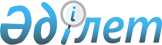 Об установлении ставок ввозных таможенных пошлин Единого таможенного тарифа Таможенного союза в отношении отдельных видов товаров в соответствии с обязательствами Российской Федерации в рамках ВТО и об одобрении проекта решения Совета Евразийской экономической комиссии
					
			Утративший силу
			
			
		
					Решение Коллегии Евразийской экономической комиссии от 25 июня 2013 года № 138. Утратило силу решением Коллегии Евразийской экономической комиссии от 17 августа 2021 года № 100.
      Сноска. Решение утратило силу Решением Коллегии Евразийской экономической комиссии от 17.08.2021 № 100 (порядок введения в действие см. п.2).
      Коллегия Евразийской экономической комиссии решила:
      1. Установить ставки ввозных таможенных пошлин Единого таможенного тарифа Таможенного союза (приложение к Решению Совета Евразийской экономической комиссии от 16 июля 2012 г. № 54) в отношении отдельных видов товаров согласно приложению.
      2. Установить ставки ввозных таможенных пошлин Единого таможенного тарифа Таможенного союза (приложение к Решению Совета Евразийской экономической комиссии от 16 июля 2012 г. № 54) в отношении бурильных машин с глубиной бурения не менее 200 м (коды 8430 41 000 1, 8430 49 000 1 ТН ВЭД ТС) в размере 3,5 процента от таможенной стоимости по 25 июля 2014 г. включительно, в размере 2 процентов от таможенной стоимости - с 26 июля 2014 г. по 31 декабря 2014 г. включительно. 
      3. Примечание 11С к Единому таможенному тарифу Таможенного союза (приложение к Решению Совета Евразийской экономической комиссии от 16 июля 2012 г. № 54) изложить в следующей редакции:
      "11С) Ставка ввозной таможенной пошлины в размере 3,5 % от таможенной стоимости применяется по 25.07.2014 включительно, в размере 2 % от таможенной стоимости - с 26.07.2014 по 31.12.2014 включительно.".
      4. Одобрить проект решения Совета Евразийской экономической комиссии "Об установлении ставок ввозных таможенных пошлин Единого таможенного тарифа Таможенного союза в отношении отдельных видов товаров в соответствии с обязательствами Российской Федерации в рамках ВТО" (прилагается) и внести его для рассмотрения на очередном заседании Совета Евразийской экономической комиссии. 
      5. Настоящее Решение вступает в силу по истечении 30 календарных дней с даты его официального опубликования.  СТАВКИ
ввозных таможенных пошлин Единого таможенного тарифа
Таможенного союза
      4203 29 100 0 --- защитные для всех профессий        18,3
      6403 20 000 0 - обувь с подошвой из натуральной     1,88 евро
                      кожи и верхом из ремешков из        за 1 пару
                      натуральной кожи, проходящих
                      через подъем и охватывающих 
                      большой палец стопы
      6403 51 110 0 ----- менее 24 см                     1,88 евро 
                                                          за 1 пару
      6403 51 150 0 ------ мужская                        1,88 евро 
                                                          за 1 пару
      6403 51 190 0 ------ женская                        1,88 евро 
                                                          за 1 пару
      6403 51 910 0 ----- менее 24 см                     1,88 евро 
                                                          за 1 пару
      6403 51 950 0 ------ мужская                        1,88 евро 
                                                          за 1 пару
      6403 51 990 0 ------ женская                        1,88 евро 
                                                          за 1 пару
      6403 59 050 0 --- с основанием или платформой из    1,88 евро
                        дерева, без внутренней стельки    за 1 пару
      6403 59 110 0 ----- с подошвой и каблуком           1,88 евро 
                          высотой более 3 см              за 1 пару
      6403 59 310 0 ------ менее 24 см                    1,88 евро
                                                          за 1 пару 
      6403 59 350 0 ------- мужская                       1,88 евро
                                                          за 1 пару 
      6403 59 390 0 ------- женская                       1,88 евро
                                                          за 1 пару 
      6403 59 910 0 ----- менее 24 см                     1,88 евро
                                                          за 1 пару 
      6403 59 950 0 ------ мужская                        1,88 евро
                                                          за 1 пару 
      6403 59 990 0 ------ женская                        1,88 евро
                                                          за 1 пару 
      6403 99 050 0 --- с основанием или платформой из    1,88 евро 
                        дерева, без внутренней стельки    за 1 пару
      6702 10 000 0 - из пластмассы                         17,5
      6702 90 000 0 - из прочих материалов                  17,5
      7310 21 110 1 ---- вместимостью не более 1 л       11,18 евро 
                                                         за 1000 шт
      8430 41 000 1 --- бурильные с глубиной бурения       011с)
                        не менее 200 м
      8430 49 000 1 --- бурильные с глубиной бурения       011с)
                        не менее 200 м
      9102 11 000 0 -- только с механической индикацией     10
      9102 12 000 0 -- только с оптико-электронной          10
                       индикацией 
      9102 19 000 0 -- прочие                               10
      9102 99 000 0 -- прочие                               10  ЕВРАЗИЙСКАЯ ЭКОНОМИЧЕСКАЯ КОМИССИЯ
СОВЕТ
РЕШЕНИЕ
      "  "          2013 г.                №                        г. Москва Об установлении ставок ввозных таможенных пошлин Единого
таможенного тарифа Таможенного союза в отношении отдельных
видов товаров в соответствии с обязательствами Российской
Федерации в рамках ВТО
      Совет Евразийской экономической комиссии решил:
      1. Установить ставки ввозных таможенных пошлин Единого таможенного тарифа Таможенного союза (приложение к Решению Совета Евразийской экономической комиссии от 16 июля 2012 г. № 54) в отношении отдельных видов товаров согласно приложению. 
      2. Настоящее Решение вступает в силу по истечении 30 календарных дней с даты его официального опубликования. 
                       Члены Совета Евразийской экономической комиссии:
      С. Румас                 К. Келимбетов              И. Шувалов СТАВКИ
ввозных таможенных пошлин Единого таможенного тарифа Таможенного союза
      1006 10 980 0 ----- с отношением длины к        13, но не менее 
                          ширине, равным 3 или более  0,026 евро за 1 кг
      1006 20 980 0 ---- с отношением длины к ширине, 10, но не менее 
                         равным 3 или более           0,045 евро за 1 кг
      3921 13 100 0 --- гибкие                              8,8
      3921 13 900 0 --- прочие                              8,8
      6210 10 900 0 -- из материалов товарной позиции      18,3
                       5603
      6210 20 000 0 - предметы одежды прочие, типа         18,3
                      указанных в субпозициях 
                      6201 11 - 6201 19
      6210 32 100 0 --- производственная и                 11,7
                        профессиональная одежда
      6211 33 100 0 --- производственная и                  12
                        профессиональная одежда
      6211 42 100 0 --- фартуки, комбинезоны,               12
                        спецодежда и другая 
                        производственная и 
                        профессиональная одежда 
                        (пригодная или не пригодная 
                        для домашнего применения)
      6211 43 100 0 --- фартуки, комбинезоны,               12
                        спецодежда и другая 
                        производственная и 
                        профессиональная одежда 
                        (пригодная или не пригодная 
                        для домашнего применения)
      6403 19 000 0 -- прочая                            1,88 евро 
                                                         за 1 пару
      6403 40 000 0 - обувь с защитным металлическим     1,88 евро 
                      подноском прочая                   за 1 пару
      6403 91 110 0 ----- менее 24 см                    1,88 евро 
                                                         за 1 пару
      6403 91 130 0 ------ обувь, которая не может быть  1,88 евро 
                           идентифицирована как мужская  за 1 пару
                           или женская обувь 
      6403 91 160 0 ------- мужская                      1,88 евро 
                                                         за 1 пару
      6403 91 180 0 ------- женская                      1,88 евро 
                                                         за 1 пару
      6403 91 910 0 ----- менее 24 см                    1,88 евро 
                                                         за 1 пару
      6403 91 930 0 ------ обувь, которая не может быть  1,88 евро
                           идентифицирована как мужская  за 1 пару
                           или женская обувь 
      6403 91 960 0 ------- мужская                      1,88 евро 
                                                         за 1 пару
      6403 91 980 0 ------- женская                      1,88 евро 
                                                         за 1 пару
      6403 99 110 0 ----- с подошвой и каблуком          1,88 евро 
                          высотой более 3 см             за 1 пару
      6403 99 330 0 ------- обувь, которая не может      1,88 евро 
                            быть идентифицирована как    за 1 пару
                            мужская или женская обувь 
      6403 99 360 0 -------- мужская                     1,88 евро 
                                                         за 1 пару
      6403 99 380 0 -------- женская                     1,88 евро 
                                                         за 1 пару
      6403 99 910 0 ----- менее 24 см                    1,88 евро 
                                                         за 1 пару
      6403 99 930 0 ------ обувь, которая не может быть  1,88 евро 
                           идентифицирована как мужская  за 1 пару
                           или женская обувь 
      6403 99 960 0 ------- мужская                      1,88 евро 
                                                         за 1 пару
      6403 99 980 0 ------- женская                      1,88 евро 
                                                         за 1 пару
      8418 10 200 1 --- холодильники-морозильники          18,3
                        бытовые
      8418 10 800 1 --- холодильники-морозильники        18, но не менее
                        бытовые                          0,198 евро за 1 л
      8418 21 100 0 --- емкостью более 340 л             16,667, но не менее
                                                         0,18 евро за 1 л
      8418 21 510 0 ---- в виде стола                         17,3
      8418 21 590 0 ---- встраиваемого типа                   17,3
      8418 21 910 0 ----- не более 250 л                      17,3
      8418 21 990 0 ----- более 250 л, но не более 340 л      17,3
      8418 29 000 0 -- прочие                            17,5, но не менее
                                                         0,165 евро за 1 л
      8418 30 200 1 --- морозильники бытовые                   18
      8418 30 800 1 --- морозильники бытовые                   18
      8418 40 200 1 --- морозильники бытовые             17,5, но не менее
                                                         0,165 евро за 1 л
      8418 40 800 1 --- морозильники бытовые             17,5, но не менее
                                                         0,165 евро за 1 л
      8701 20 901 5 ---- с момента выпуска которых            13,8
                         прошло более 5 лет, но не 
                         более 7 лет
      8704 21 990 4 ------ с момента выпуска которых           10
                           прошло более 5 лет, но не 
                           более 7 лет
      8704 22 990 5 ------ с момента выпуска которых           10
                           прошло более 5 лет, но не 
                           более 7 лет
      8704 23 990 5 ----- с момента выпуска которых           13,3
                          прошло более 5 лет, но не 
                          более 7 лет
      8705 10 009 5 --- бывшие в эксплуатации                  10
      8705 20 000 5 -- бывшие в эксплуатации                  11,3
      8705 90 900 5 --- бывшие в эксплуатации                   5
      8716 39 800 3 ------ полуприцепы автомобильные,           9
                           с полной массой более 15 т
                           и габаритной длиной не менее 
                           13,6 м
      8716 39 800 4 ------ полуприцепы автомобильные            9
                           рефрижераторные с внутренним 
                           объемом кузова не менее 76 м3
                      _____________________________
					© 2012. РГП на ПХВ «Институт законодательства и правовой информации Республики Казахстан» Министерства юстиции Республики Казахстан
				
Председатель Коллегии
Евразийской экономической комиссии
В. ХристенкоПРИЛОЖЕНИЕ
к Решению Коллегии
Евразийской экономической комиссии
от 25 июня 2013 г. № 138
Код ТН ВЭД
Наименование позиции
Ставка ввозной
таможенной
пошлины
(в процентах от
таможенной
стоимости либо
в евро, либо в
долларах США)
От Республики
От Республики
От Российской
Беларусь
Казахстан
ФедерацииПРИЛОЖЕНИЕ
к Решению Совета
Евразийской экономической комиссии
от "  "        2013 г. №
Код ТН ВЭД
Наименование позиции
Ставка ввозной
таможенной
пошлины
(в процентах от
таможенной
стоимости либо в
евро, либо в
долларах США)